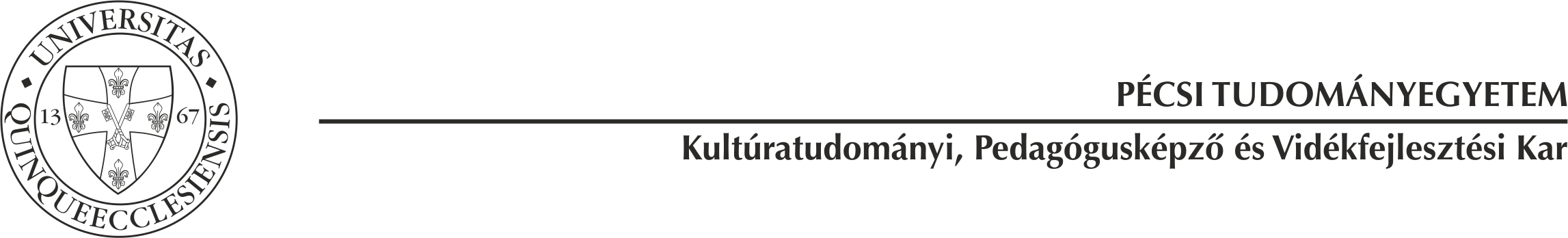 Iktatószám: PTE/                                       /2017.Minden tantárgy (ea. és szem./gyak. is) külön űrlap kitöltését igényli! A *-gal jelzett mezők kitöltése kötelező!A kérelemhez csatolni kell a tantárgy korábbi elvégzését igazoló hitelesített dokumentumokat (tematika és kötelező irodalom, valamint a vizsga eredményét igazoló leckekönyvi oldal másolata).A határidő lejárta után beadott, a hiányosan kitöltött, illetve a szükséges dokumentumok, vagy azok hitelesítése nélkül benyújtott kérelem automatikusan elutasításra kerül! Kérjük, a kérelem kitöltése előtt feltétlenül olvassa el a Kar honlapján megtekinthető útmutatót! Dátum: ……………… év, ………………………………….. hó, …………. nap									………………………………………….												hallgató aláírásaA KREDITÁTVITELI BIZOTTSÁG DÖNTÉSE:Kérelem korábban hallgatott tantárgyak elismertetéséhez/befogadásához(TVSZ 54.§)A hallgató tölti ki!A hallgató tölti ki!A hallgató tölti ki!A hallgató tölti ki!A hallgató tölti ki!A hallgató tölti ki!A hallgató tölti ki!A hallgató tölti ki!A hallgató tölti ki!A hallgató tölti ki!A hallgató tölti ki!A hallgató tölti ki!A hallgató tölti ki!A hallgató tölti ki!A hallgató tölti ki!Név*:Neptunkód*: Neptunkód*: Neptunkód*: Szak/ szakirány:Képzési forma, munka-rend:(a megfelelő aláhúzandó!)Képzési forma, munka-rend:(a megfelelő aláhúzandó!)Képzési forma, munka-rend:(a megfelelő aláhúzandó!)Képzési forma, munka-rend:(a megfelelő aláhúzandó!)Képzési forma, munka-rend:(a megfelelő aláhúzandó!)Képzési forma, munka-rend:(a megfelelő aláhúzandó!)AN / AL / DL / KL  BAN / BAL/ MAN/ MAL
FN / FL /SZTAN / AL / DL / KL  BAN / BAL/ MAN/ MAL
FN / FL /SZTAN / AL / DL / KL  BAN / BAL/ MAN/ MAL
FN / FL /SZTAN / AL / DL / KL  BAN / BAL/ MAN/ MAL
FN / FL /SZTÉvfolyam:Félév:Képzési helyszín:(a megfelelő aláhúzandó!)Képzési helyszín:(a megfelelő aláhúzandó!)Képzési helyszín:(a megfelelő aláhúzandó!)Képzési helyszín:(a megfelelő aláhúzandó!)Képzési helyszín:(a megfelelő aláhúzandó!)Képzési helyszín:(a megfelelő aláhúzandó!)Képzési helyszín:(a megfelelő aláhúzandó!)Szekszárd/ PécsSzekszárd/ PécsSzekszárd/ PécsÉrtesítési cím:Telefon:E-mail:E-mail:E-mail:A hallgató tölti ki!A hallgató tölti ki!A hallgató tölti ki!A hallgató tölti ki!A hallgató tölti ki!A hallgató tölti ki!A hallgató tölti ki!A hallgató tölti ki!A hallgató tölti ki!A hallgató tölti ki!A hallgató tölti ki!A hallgató tölti ki!A hallgató tölti ki!A hallgató tölti ki!A hallgató tölti ki!Az elismertetés, befogadás tárgya 
(a jelenlegi képzésben felvett tárgy) *:Az elismertetés, befogadás tárgya 
(a jelenlegi képzésben felvett tárgy) *:Az elismertetés, befogadás tárgya 
(a jelenlegi képzésben felvett tárgy) *:Az elismertetés, befogadás tárgya 
(a jelenlegi képzésben felvett tárgy) *:Félévi óraszáma*:Félévi óraszáma*:Félévi óraszáma*:Kredit*:Kredit*:A tárgy oktatója*:A tárgy oktatója*:A tárgy oktatója*:A tárgy oktatója*:A tárgy oktatója*:A tárgy oktatója*:Az elismertetés, befogadás alapja 
(a  korábban elvégzett EGY! tantárgy) *:Az elismertetés, befogadás alapja 
(a  korábban elvégzett EGY! tantárgy) *:Az elismertetés, befogadás alapja 
(a  korábban elvégzett EGY! tantárgy) *:Az elismertetés, befogadás alapja 
(a  korábban elvégzett EGY! tantárgy) *:Intézmény/kar betűjele, ahol teljesítette*:Intézmény/kar betűjele, ahol teljesítette*:Intézmény/kar betűjele, ahol teljesítette*:Intézmény/kar betűjele, ahol teljesítette*:Intézmény/kar betűjele, ahol teljesítette*:Szak*:Szak*:Szak*:Szak*:Szak*:Érdemjegy/minősítés*:Az illetékes Intézet (oktató) tölti ki!Az illetékes Intézet (oktató) tölti ki!Az illetékes Intézet (oktató) tölti ki!Az illetékes Intézet (oktató) tölti ki!Az illetékes Intézet (oktató) tölti ki!Az illetékes Intézet (oktató) tölti ki!Az illetékes Intézet (oktató) tölti ki!Az illetékes Intézet (oktató) tölti ki!Az illetékes Intézet (oktató) tölti ki!Az illetékes Intézet (oktató) tölti ki!Az illetékes Intézet (oktató) tölti ki!Az illetékes Intézet (oktató) tölti ki!Az illetékes Intézet (oktató) tölti ki!Az illetékes Intézet (oktató) tölti ki!Az illetékes Intézet (oktató) tölti ki!A kar tantervében szereplő és a korábban teljesített tárgy tematikájának egyezése: 				% A kar tantervében szereplő és a korábban teljesített tárgy tematikájának egyezése: 				% A kar tantervében szereplő és a korábban teljesített tárgy tematikájának egyezése: 				% A kar tantervében szereplő és a korábban teljesített tárgy tematikájának egyezése: 				% A kar tantervében szereplő és a korábban teljesített tárgy tematikájának egyezése: 				% A kar tantervében szereplő és a korábban teljesített tárgy tematikájának egyezése: 				% A kar tantervében szereplő és a korábban teljesített tárgy tematikájának egyezése: 				% A kar tantervében szereplő és a korábban teljesített tárgy tematikájának egyezése: 				% A kar tantervében szereplő és a korábban teljesített tárgy tematikájának egyezése: 				% A kar tantervében szereplő és a korábban teljesített tárgy tematikájának egyezése: 				% A kar tantervében szereplő és a korábban teljesített tárgy tematikájának egyezése: 				% A kar tantervében szereplő és a korábban teljesített tárgy tematikájának egyezése: 				% A kar tantervében szereplő és a korábban teljesített tárgy tematikájának egyezése: 				% A kar tantervében szereplő és a korábban teljesített tárgy tematikájának egyezése: 				% A kar tantervében szereplő és a korábban teljesített tárgy tematikájának egyezése: 				% Az intézeti (oktatói) javaslat:        elfogadva / elutasítva.
(a megfelelő aláhúzandó!)Az intézeti (oktatói) javaslat:        elfogadva / elutasítva.
(a megfelelő aláhúzandó!)Az intézeti (oktatói) javaslat:        elfogadva / elutasítva.
(a megfelelő aláhúzandó!)Az intézeti (oktatói) javaslat:        elfogadva / elutasítva.
(a megfelelő aláhúzandó!)Az intézeti (oktatói) javaslat:        elfogadva / elutasítva.
(a megfelelő aláhúzandó!)Az intézeti (oktatói) javaslat:        elfogadva / elutasítva.
(a megfelelő aláhúzandó!)Az elfogadott érdemjegy (számmal):  Az elfogadott érdemjegy (számmal):  Az elfogadott érdemjegy (számmal):  Az elfogadott érdemjegy (számmal):  Az elfogadott érdemjegy (számmal):  Az elfogadott érdemjegy (számmal):  Az elfogadott érdemjegy (számmal):  Az elfogadott érdemjegy (számmal):  Az elfogadott érdemjegy (számmal):  A bíráló oktató vagy intézetigazgató szignója:A bíráló oktató vagy intézetigazgató szignója:A bíráló oktató vagy intézetigazgató szignója:A bíráló oktató vagy intézetigazgató szignója:A bíráló oktató vagy intézetigazgató szignója:A bíráló oktató vagy intézetigazgató szignója:A bíráló oktató vagy intézetigazgató szignója:A bíráló oktató vagy intézetigazgató szignója:A bíráló oktató vagy intézetigazgató szignója:A bíráló oktató vagy intézetigazgató szignója:A bíráló oktató vagy intézetigazgató szignója:A bíráló oktató vagy intézetigazgató szignója:A bíráló oktató vagy intézetigazgató szignója:A bíráló oktató vagy intézetigazgató szignója:A bíráló oktató vagy intézetigazgató szignója:ELFOGADVAELFOGADVAELFOGADVAELUTASÍTVAELUTASÍTVAELUTASÍTVADátum:Aláírás: